¡Un saludo para todas!Física 21 agosto - sesión virtual -Termodinámica- ley de los gases ideales.  Matemáticas 19 agosto – socialización de taller de razonamiento cuantitativo.20 agosto - sesión virtual – límites.Recuerden que en las clases se asignan los ejercicios y actividades para entregar.  COLEGIO EMILIA RIQUELME   Actividades virtuales COLEGIO EMILIA RIQUELME   Actividades virtuales COLEGIO EMILIA RIQUELME   Actividades virtuales COLEGIO EMILIA RIQUELME   Actividades virtuales 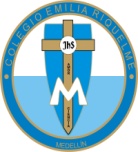 Fecha:18 de agosto Asignatura:   Matemáticas y físicaGrado:11°Docente: Daniel Castaño AgudeloDocente: Daniel Castaño Agudelo